Please complete this form to receive an activation key for your compatible software.Please complete this form to receive an activation key for your compatible software.Please complete this form to receive an activation key for your compatible software.Please complete this form to receive an activation key for your compatible software.Please complete this form to receive an activation key for your compatible software.Please complete this form to receive an activation key for your compatible software.Section 1 – IdentificationSection 1 – IdentificationSection 1 – IdentificationSection 1 – IdentificationSection 1 – IdentificationSection 1 – IdentificationCompany nameCompany nameCompany nameCompany nameCompany nameCompany nameFirst nameFirst nameLast nameLast nameLast nameLast namePositionPositionPositionPositionPositionPositionEmailEmailEmailEmailEmailEmailCompany telephone numberCompany telephone numberCompany telephone numberCompany telephone numberCompany telephone numberCompany telephone numberSection 2 – Compatible SoftwareSection 2 – Compatible SoftwareSection 2 – Compatible SoftwareSection 2 – Compatible SoftwareSection 2 – Compatible SoftwareSection 2 – Compatible SoftwareSection 2A – Developer NameSection 2A – Developer NameSection 2A – Developer NameSection 2A – Developer NameSection 2A – Developer NameSection 2A – Developer NameDeveloper (name of the company responsible for the compatible software) Developer (name of the company responsible for the compatible software) Developer (name of the company responsible for the compatible software) Developer (name of the company responsible for the compatible software) Developer (name of the company responsible for the compatible software) Developer (name of the company responsible for the compatible software) Section 2B – Compatible Software Name and DescriptionSection 2B – Compatible Software Name and DescriptionSection 2B – Compatible Software Name and DescriptionSection 2B – Compatible Software Name and DescriptionSection 2B – Compatible Software Name and DescriptionSection 2B – Compatible Software Name and DescriptionName of your compatible software (enter the full name of the software)Name of your compatible software (enter the full name of the software)Name of your compatible software (enter the full name of the software)Name of your compatible software (enter the full name of the software)Name of your compatible software (enter the full name of the software)Name of your compatible software (enter the full name of the software)Description (enter a short description of the software)Description (enter a short description of the software)Description (enter a short description of the software)Description (enter a short description of the software)Description (enter a short description of the software)Description (enter a short description of the software)Section 3 – SignatureSection 3 – SignatureSection 3 – SignatureSection 3 – SignatureSection 3 – SignatureSection 3 – SignatureI declare that the information provided in this document is complete, accurate and true.I declare that the information provided in this document is complete, accurate and true.I declare that the information provided in this document is complete, accurate and true.I declare that the information provided in this document is complete, accurate and true.I declare that the information provided in this document is complete, accurate and true.I declare that the information provided in this document is complete, accurate and true.XCustomer signatureCustomer signatureDateDateDateX	Thank you for sending this duly completed and signed form to: customerserviceqc@acceo.com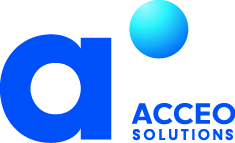 	Thank you for sending this duly completed and signed form to: customerserviceqc@acceo.com	Thank you for sending this duly completed and signed form to: customerserviceqc@acceo.com	Thank you for sending this duly completed and signed form to: customerserviceqc@acceo.com	Thank you for sending this duly completed and signed form to: customerserviceqc@acceo.com	Thank you for sending this duly completed and signed form to: customerserviceqc@acceo.com